                                               TIMEPLAN 7B                                        LEKSEPLAN UKE 2Gloser:ENGLISH:                                                                  NORWEGIAN:MandagTirsdagOnsdagTorsdagFredag08.25 - 9.10NorskMatteMatteEngelskK&H9.10 -9.55MatteNorskNorskEngelskK&H10.10 -10.55Engelsk  GymNorskNorskNorsk11.35 - 12.20Sam.fagGymNaturfagFYAK.R.L.E.12.20 - 13.05K&HMusikkNaturfagSam.fag13.15 -14.00MusikkSam.fagK.R.L.E.MatteLekser til LekserLæringsmålTirsdagEngelsk:   Read and translate page 104 in Textbook to an adult. Øv godt på glosene ved hjelp av quizlet.Norsk: Les  «Send meg eit bilde, da» fra side 194 – 198.Svar på oppgåvene frå 1 til og med 7, side 199 i Salto 7a.Engelsk:- Read an extract from “the Lion, the Witch and the Wardrobe”- Be able to write a summary of the Narnia story-Be able to talk about the London Blitz
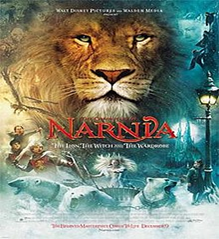 OnsdagEngelsk:  Read and translate page 105 in Textbook to an adult. Øv godt på glosene ved hjelp av quizlet.Norsk: Les «Send meg eit bilde, da» fra side 194 – 198.Svar på oppgåvene frå 8 til og med 14 , side 199 i Salto 7a.Engelsk:- Read an extract from “the Lion, the Witch and the Wardrobe”- Be able to write a summary of the Narnia story-Be able to talk about the London Blitz
TorsdagEngelsk: Read and translate page 106 and 108 in Textbook. Do task B f – i page 112 in Workbook. Husk gloseprøve torsdag! NB: Få underskrifter i gloseboka. Norsk: Les «Send meg eit bilde, da» og arbeid med DJUPDYKK side 199 i Salto 7a.Nettvettregel nr.7 kan være til hjelp for oss alle. Diskuter saman på gruppene du sitter med.Engelsk:- Read an extract from “the Lion, the Witch and the Wardrobe”- Be able to write a summary of the Narnia story-Be able to talk about the London Blitz
Engelsk:- Read an extract from “the Lion, the Witch and the Wardrobe”- Be able to write a summary of the Narnia story-Be able to talk about the London Blitz
Informasjon til hjemmet:Godt nyttår til dere alle! Vi fortsetter å jobbe med klassemiljøet. Jeg har valgt å bruke en bok med tittelen «Mobbeboka» skrevet av Kristin Oudamyer. Hun jobber i UNICEF Norge hvor hun leder programmet «Du kan være Den ene». Hun reiser landet rundt og snakker om barns rettigheter, mobbing og vennskap med både unge og voksne. I denne boka vil vi lese om  «Alt du lurer på, men ikkje tør å spørre om». Denne perioden har skolen ekstra  fokus på «Omsorg». Ifølge en elevundersøkelse i 1916 er det 30000 barn og unge som blir mobbet en eller fleire ganger i måneden. I første time i dag snakket vi saman om hvordan vi kan være en hjelper når vi ser at noen har det vanskelig. Et smil, et hei eller god morgon, kan være at du gjør dagen bedre for noen en stund.Jeg kommer til å øke leksene dette siste halvåret og ber dere foreldre hjelpe litt til og spør ungene om de har gjort leksene. Hilsen Kari Synnøve Informasjon til hjemmet:Godt nyttår til dere alle! Vi fortsetter å jobbe med klassemiljøet. Jeg har valgt å bruke en bok med tittelen «Mobbeboka» skrevet av Kristin Oudamyer. Hun jobber i UNICEF Norge hvor hun leder programmet «Du kan være Den ene». Hun reiser landet rundt og snakker om barns rettigheter, mobbing og vennskap med både unge og voksne. I denne boka vil vi lese om  «Alt du lurer på, men ikkje tør å spørre om». Denne perioden har skolen ekstra  fokus på «Omsorg». Ifølge en elevundersøkelse i 1916 er det 30000 barn og unge som blir mobbet en eller fleire ganger i måneden. I første time i dag snakket vi saman om hvordan vi kan være en hjelper når vi ser at noen har det vanskelig. Et smil, et hei eller god morgon, kan være at du gjør dagen bedre for noen en stund.Jeg kommer til å øke leksene dette siste halvåret og ber dere foreldre hjelpe litt til og spør ungene om de har gjort leksene. Hilsen Kari Synnøve Informasjon til hjemmet:Godt nyttår til dere alle! Vi fortsetter å jobbe med klassemiljøet. Jeg har valgt å bruke en bok med tittelen «Mobbeboka» skrevet av Kristin Oudamyer. Hun jobber i UNICEF Norge hvor hun leder programmet «Du kan være Den ene». Hun reiser landet rundt og snakker om barns rettigheter, mobbing og vennskap med både unge og voksne. I denne boka vil vi lese om  «Alt du lurer på, men ikkje tør å spørre om». Denne perioden har skolen ekstra  fokus på «Omsorg». Ifølge en elevundersøkelse i 1916 er det 30000 barn og unge som blir mobbet en eller fleire ganger i måneden. I første time i dag snakket vi saman om hvordan vi kan være en hjelper når vi ser at noen har det vanskelig. Et smil, et hei eller god morgon, kan være at du gjør dagen bedre for noen en stund.Jeg kommer til å øke leksene dette siste halvåret og ber dere foreldre hjelpe litt til og spør ungene om de har gjort leksene. Hilsen Kari Synnøve get out of their waykomme seg bortwrench offvri avhingehengselangry withsint pårobinrødstrupebetrayforråde, sviktesorrowsorgmanemankeLondon Blitztyske luftangrep mot Londonbasementkjeller